Nadpis: Převody jednotek obsahu – opakováníOpsat do školního sešitu z geometrie:1)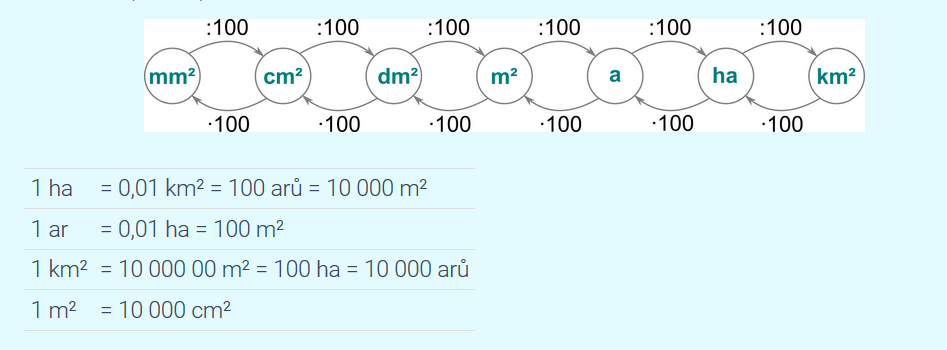 2) https://www.priklady.com/cs/index.php/prevody-jednotek/prevody-jednotek-obsahu